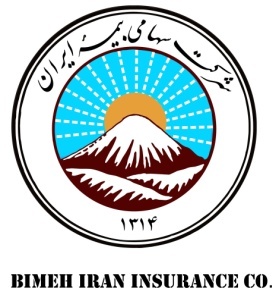 Goods  in Transit  Insurance Proposal form6   CoverPlease indicate 4 cover requiredGoods in Transit Proposal  Estimated annual value of insured goodsValueSales$Purchases$Stock transfers$Return in$Return out$Total estimate for proposed period$  0Claims detailsYearYearYearValue of goods insured$$$Value of claims paid$$$Value of claims outstanding$$$Number of claimsOffice use onlyOffice use onlyOffice use onlyIntermediaryPremium$Agent No.IntermediarySpecial ConditionsSpecial Conditions